Publicado en Madrid el 13/10/2020 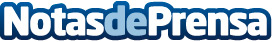 MessageBird consigue 200 millones de dólares de inversión de serie C y una valoración de 3 mil millones Su plataforma omnicanal permite que las empresas de cualquier parte del mundo se comuniquen y compartan contenidos web enriquecidos con cualquier cliente al instante a través de WhatsApp, SMS, Voice, Messenger, WeChat, Google Business Messaging, Line y Telegram. Su plataforma omnicanal se ha convertido en líder durante la pandemia. Clientes de la talla de Glovo, Mercedes, Lufthansa Airlines, Heineken, Hugo Boss, SAP, Uber, o Deliveroo utilizan soluciones de MessageBirdDatos de contacto:Kiko Sánchez Blanco639166038Nota de prensa publicada en: https://www.notasdeprensa.es/messagebird-consigue-200-millones-de-dolares Categorias: Internacional Finanzas Telecomunicaciones Emprendedores E-Commerce Software Dispositivos móviles http://www.notasdeprensa.es